施　工　写　真施　工　写　真施　工　写　真施　工　写　真施　工　写　真施　工　写　真施　工　写　真施　工　写　真施　工　写　真施　工　写　真工事名称：大澤様邸外構ブロック設備工事大澤様邸外構ブロック設備工事大澤様邸外構ブロック設備工事大澤様邸外構ブロック設備工事大澤様邸外構ブロック設備工事大澤様邸外構ブロック設備工事大澤様邸外構ブロック設備工事大澤様邸外構ブロック設備工事大澤様邸外構ブロック設備工事工事日　　令和５５年 ３月２０日工事施工者：西 友 建 設 株 式 会 社西 友 建 設 株 式 会 社西 友 建 設 株 式 会 社西 友 建 設 株 式 会 社西 友 建 設 株 式 会 社西 友 建 設 株 式 会 社西 友 建 設 株 式 会 社西 友 建 設 株 式 会 社西 友 建 設 株 式 会 社備考：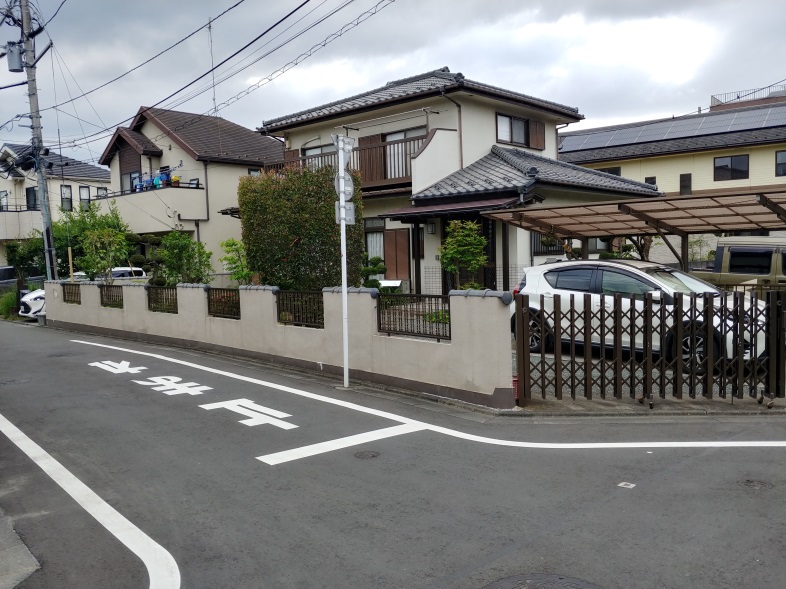 既存ブロック、フェンス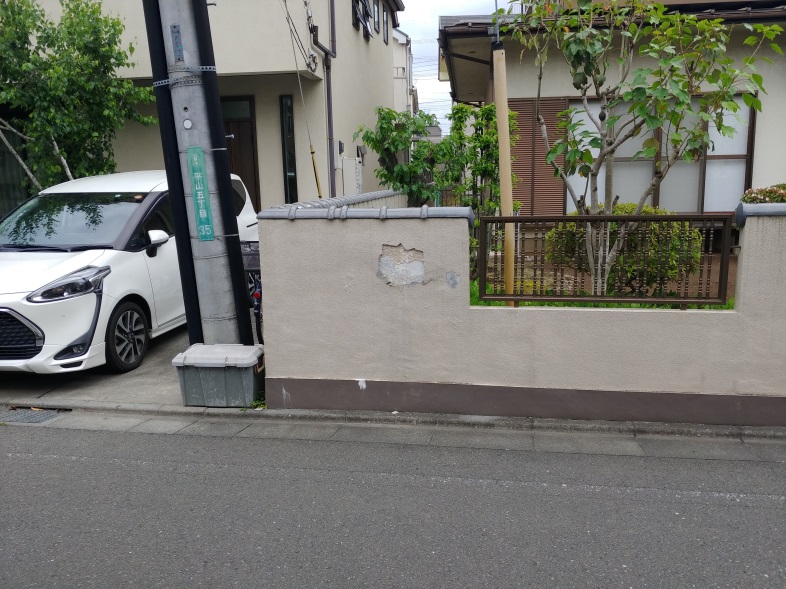 既存ブロック、フェンス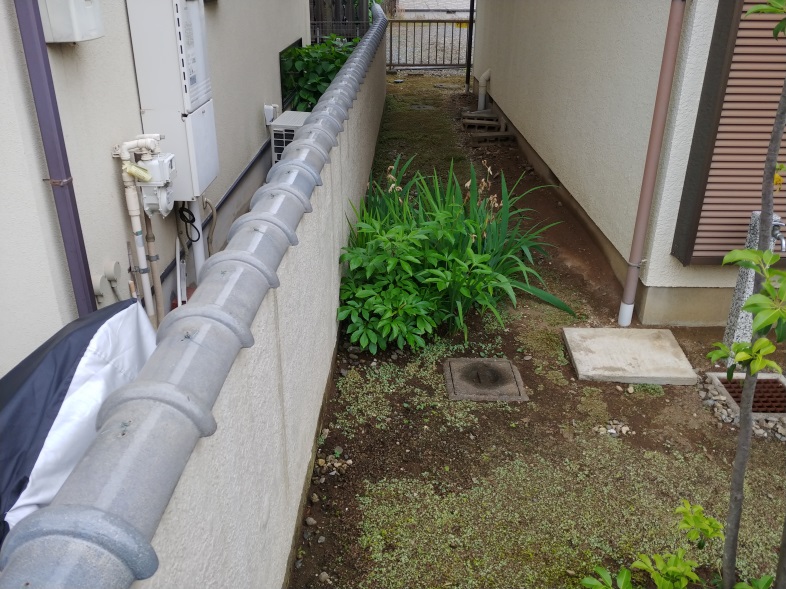 既存ブロック、フェンス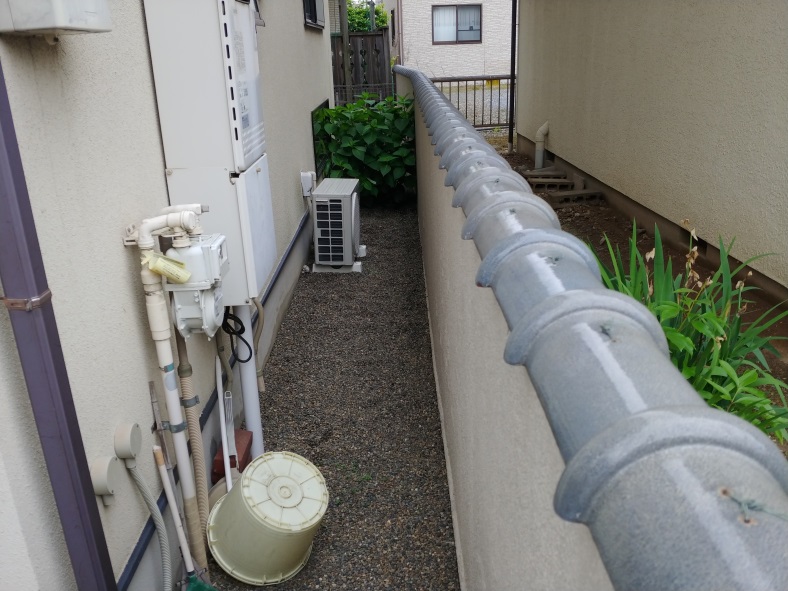 既存ブロック、フェンス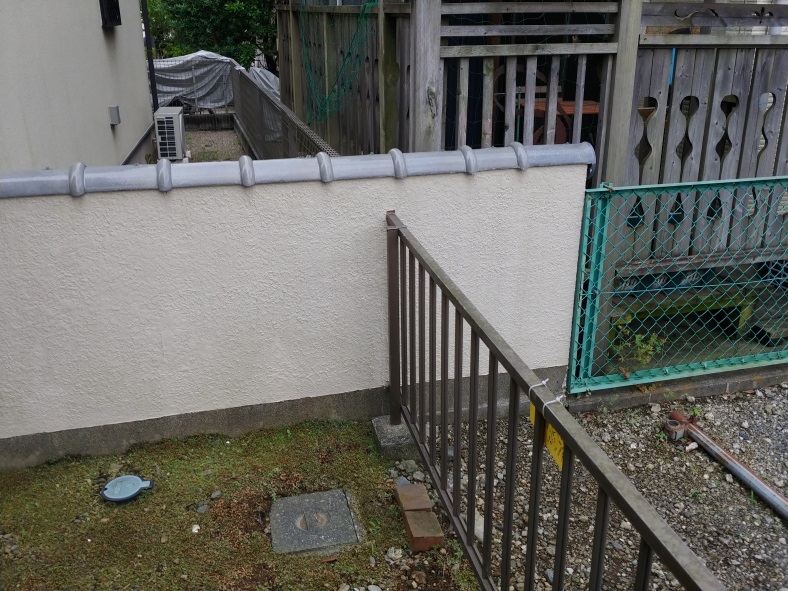 既存ブロック、フェンス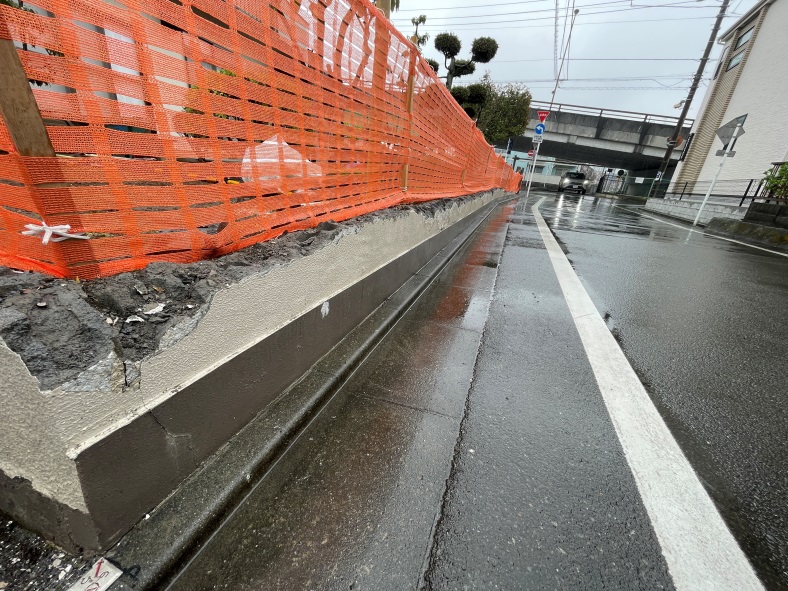 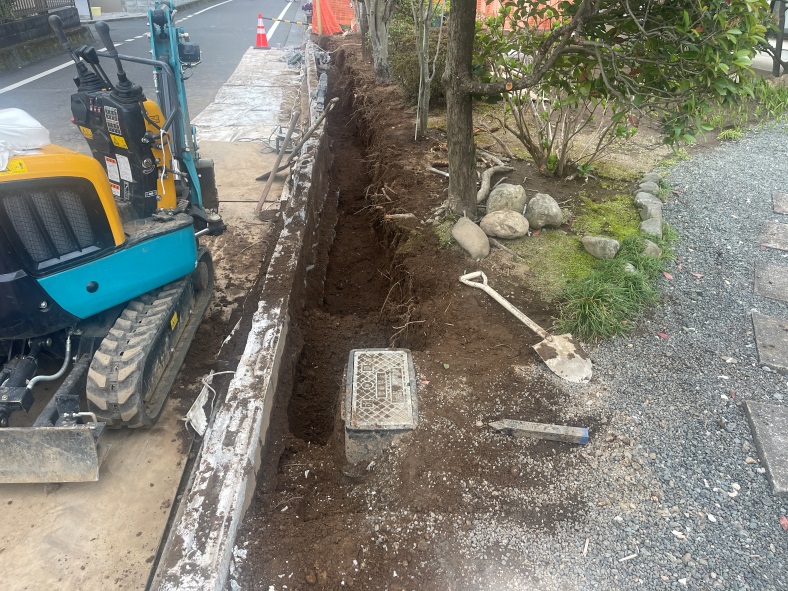 ブロック解体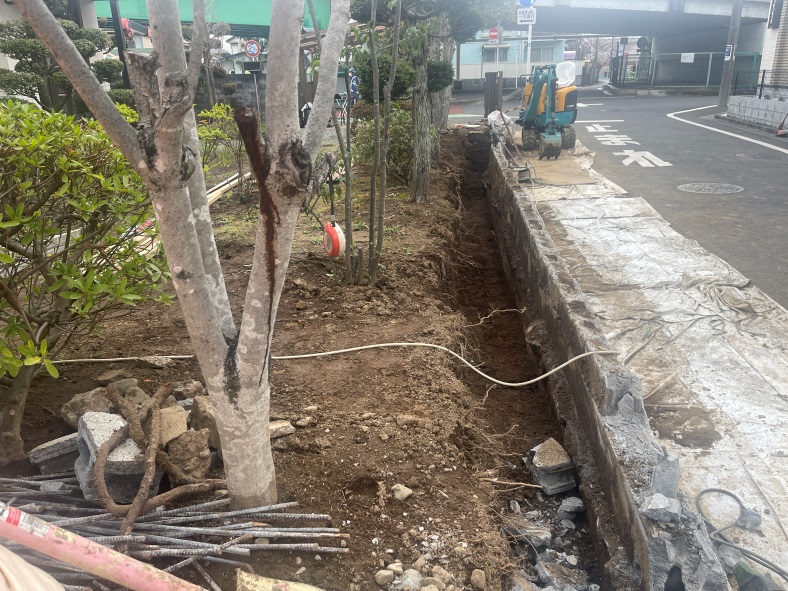 基礎解体、掘削、路盤調査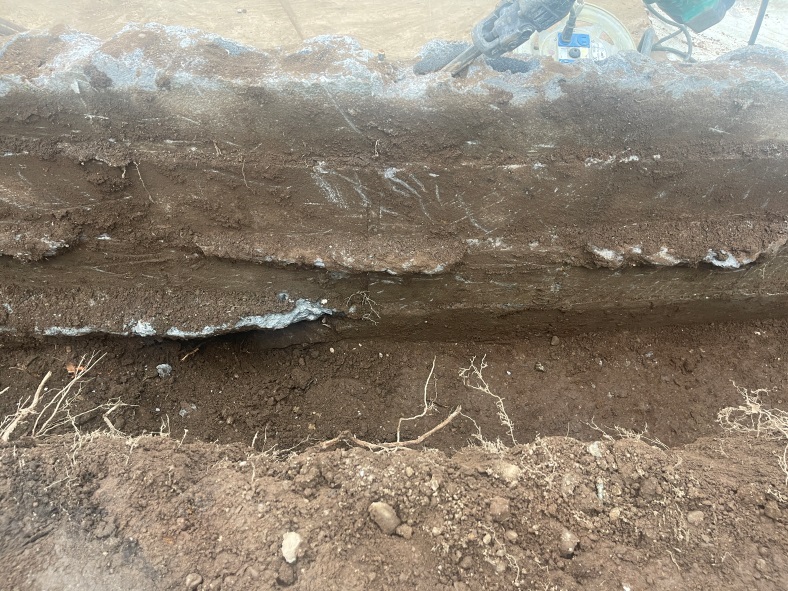 既存基礎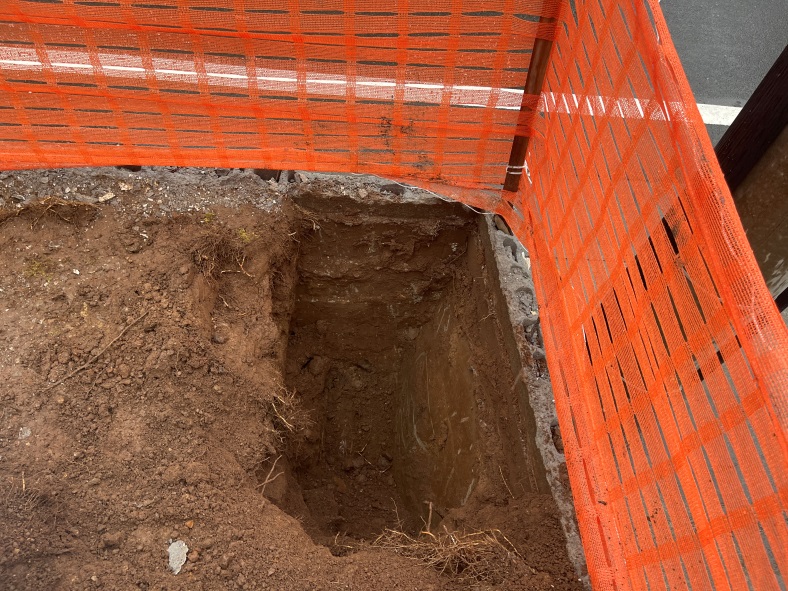 基礎、擁壁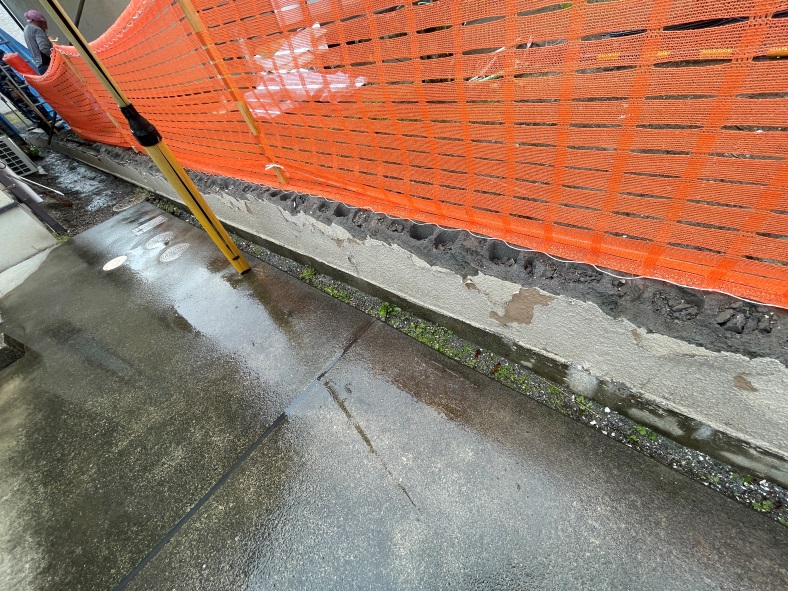 ブロック解体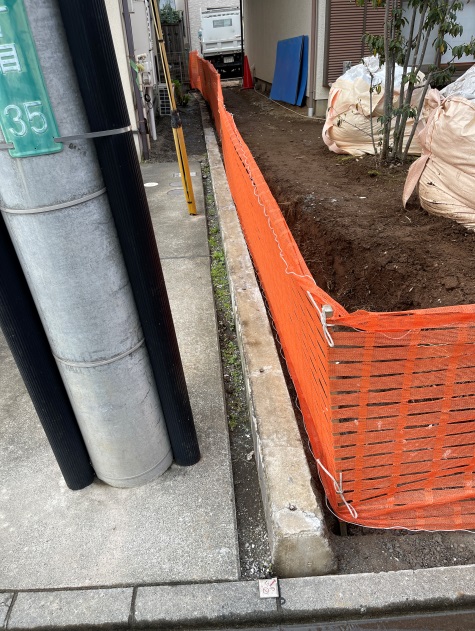 ブロック解体完了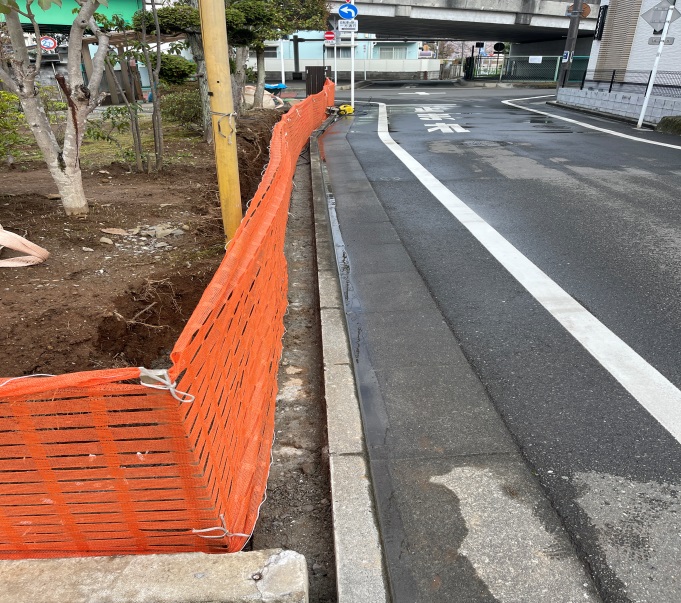 ブロック、基礎解体完了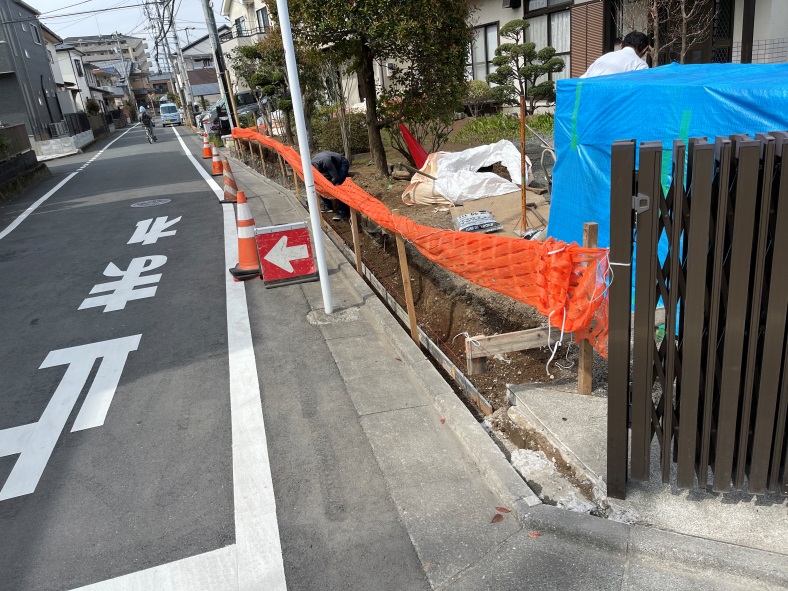 路盤調整、ﾍﾞｰｽ型枠組立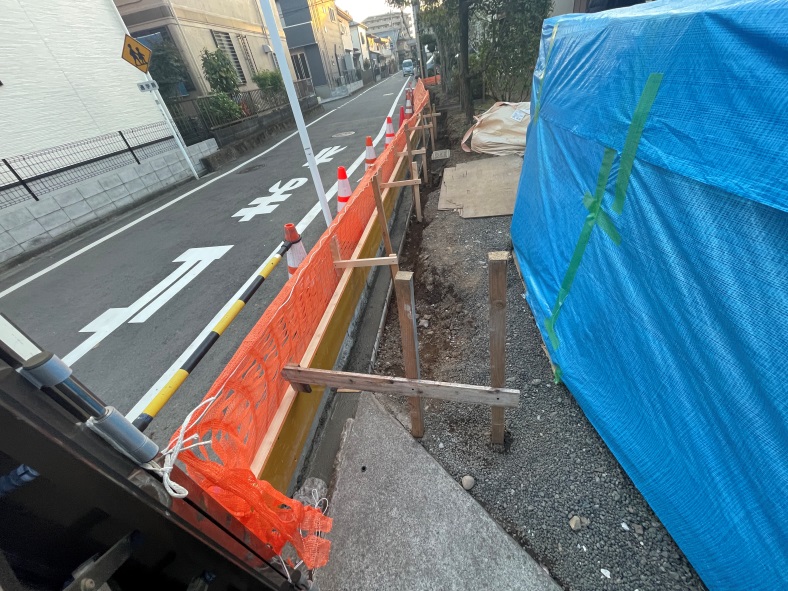 ﾍﾞｰｽ打設完了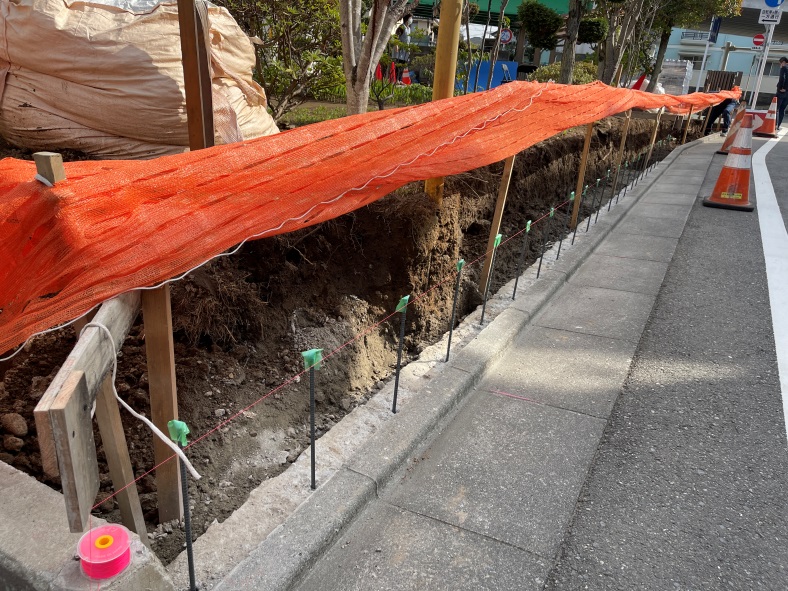 鉄筋差し込み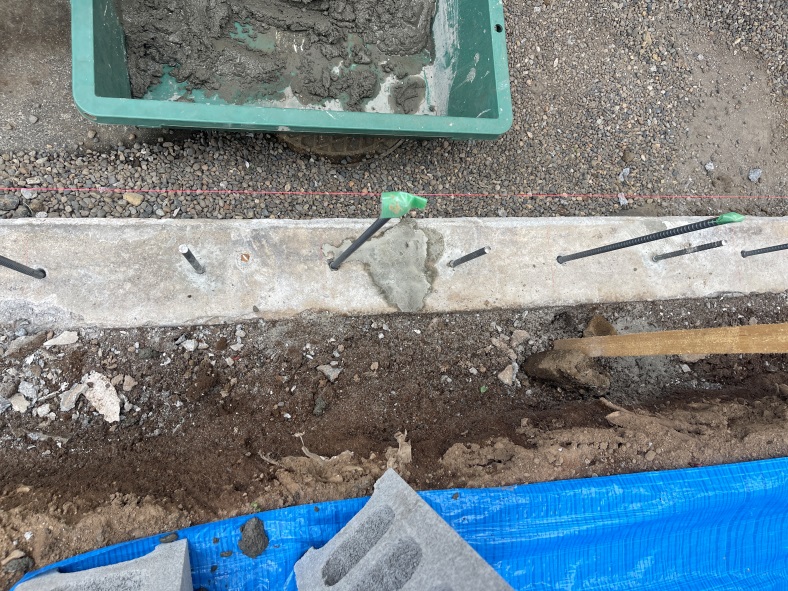 鉄筋差し込み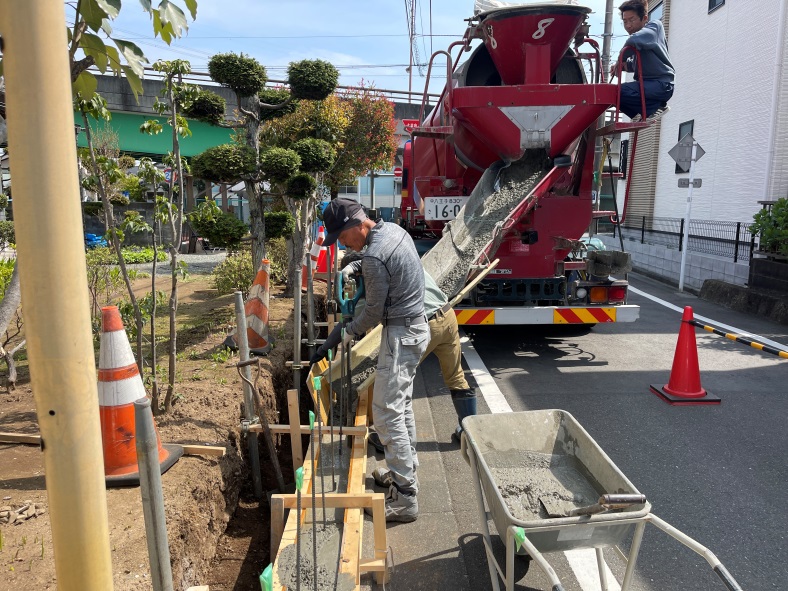 ｺﾝｸﾘｰﾄ打設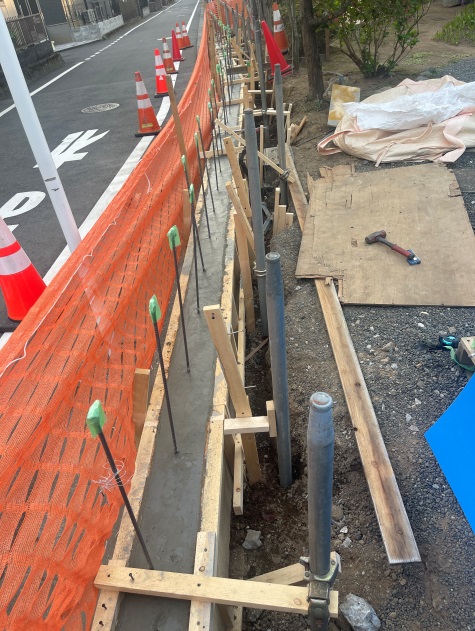 ｺﾝｸﾘｰﾄ打設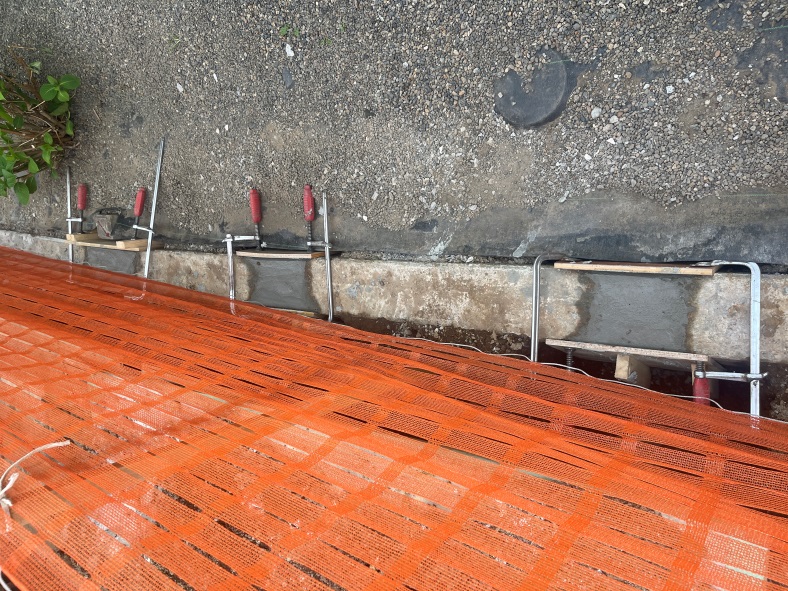 ｺﾝｸﾘｰﾄ打設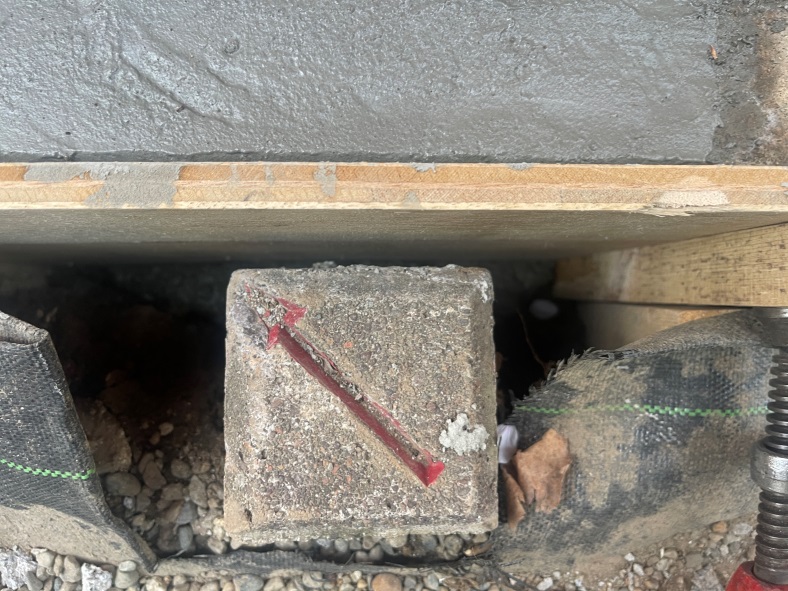 西側境界固定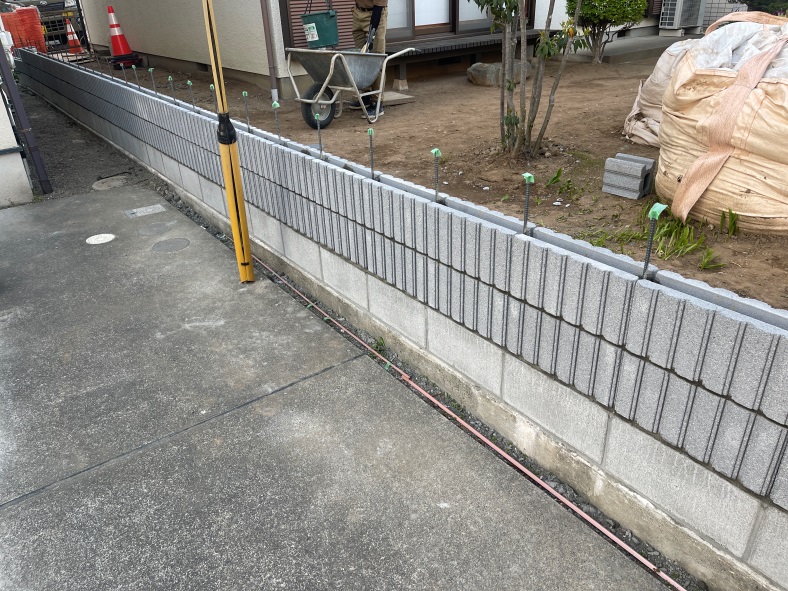 ブロック組積み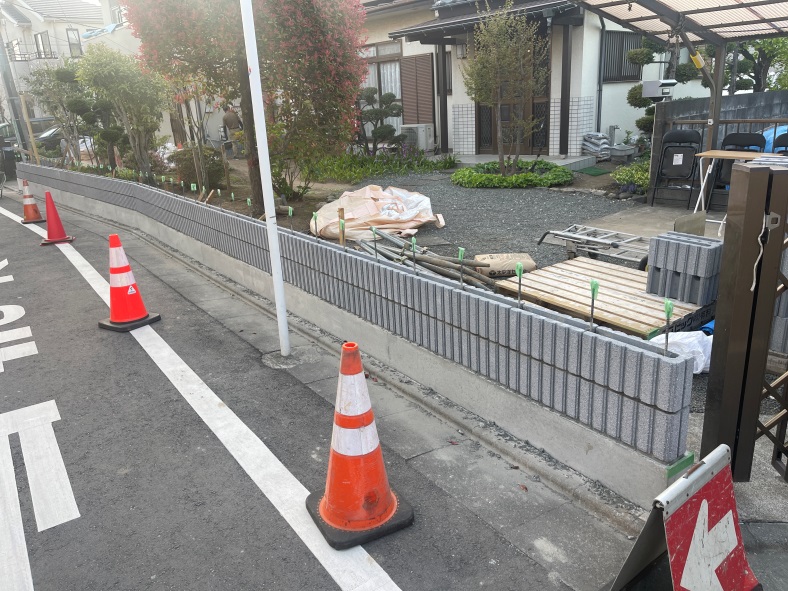 ブロック組積み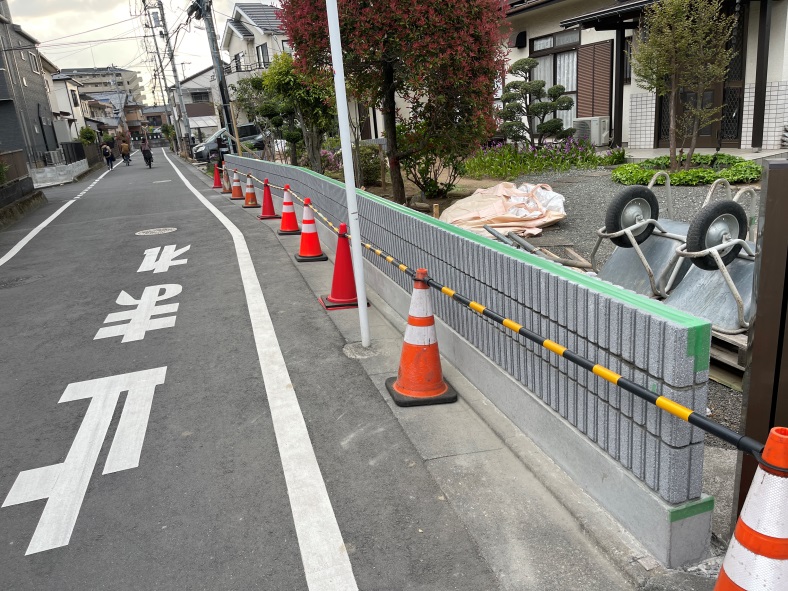 ブロック完了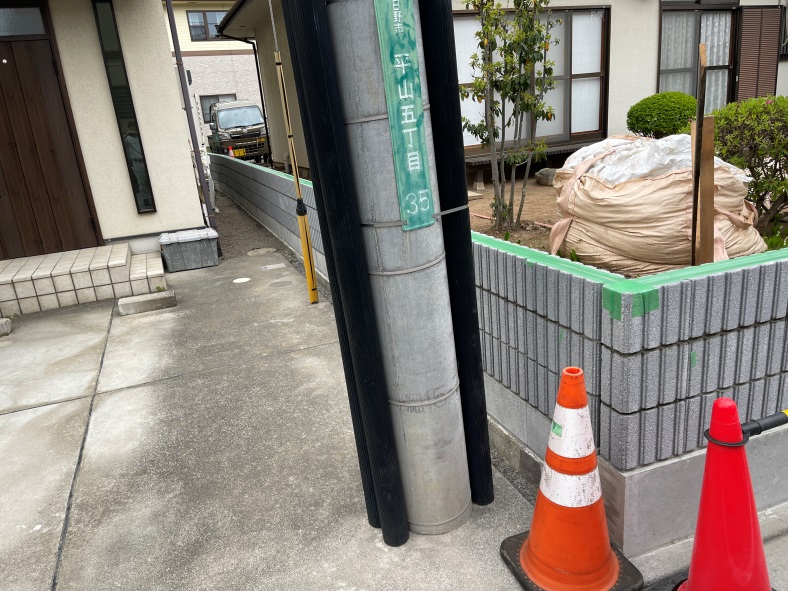 ブロック完了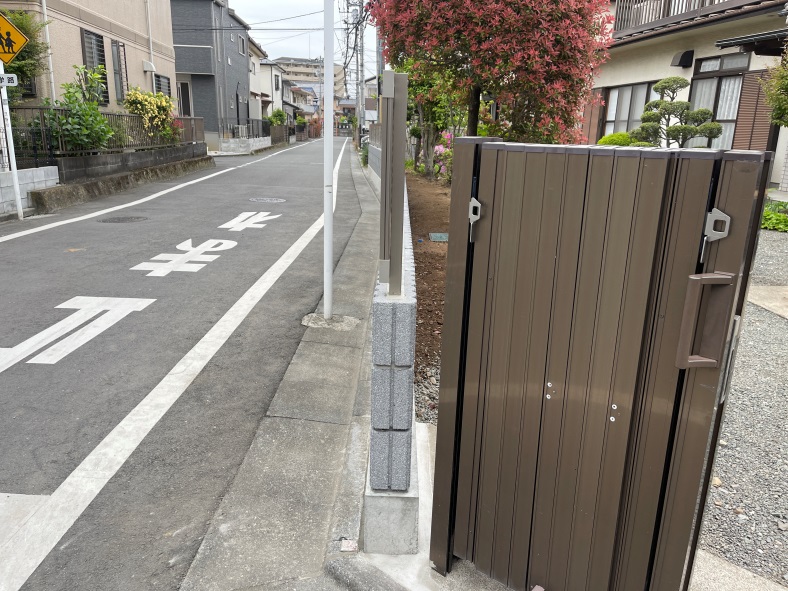 フェンス完了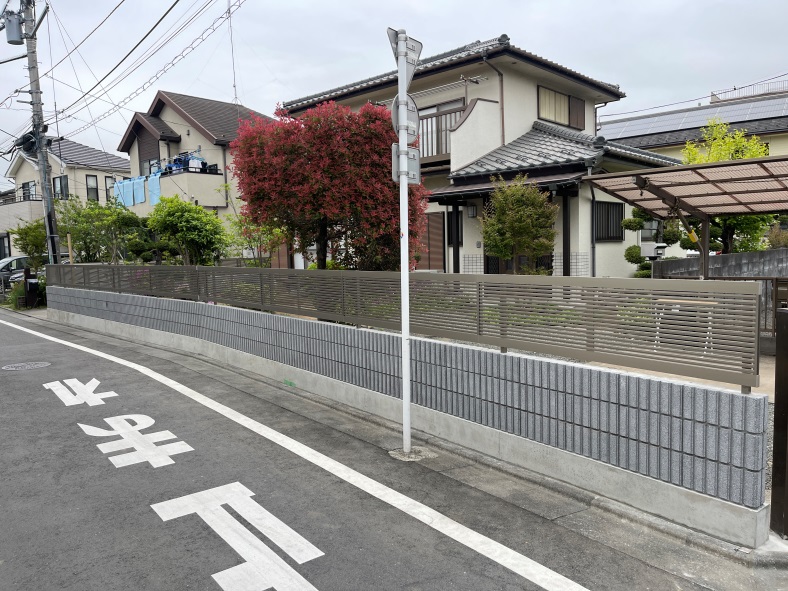 フェンス、基礎左官完了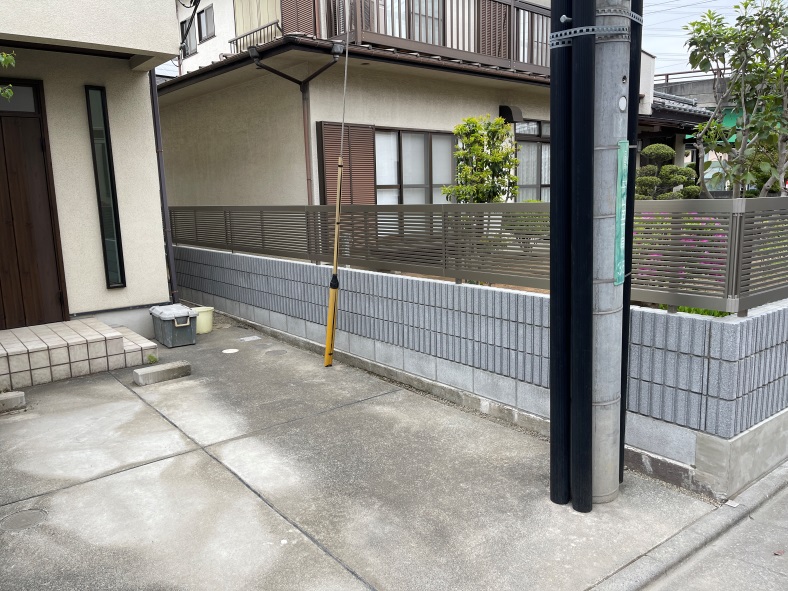 フェンス完了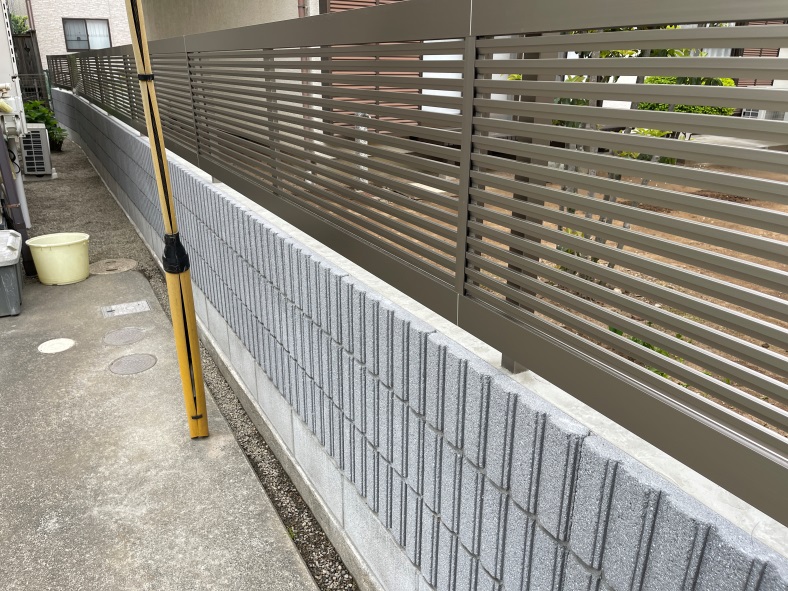 フェンス、天端左官完了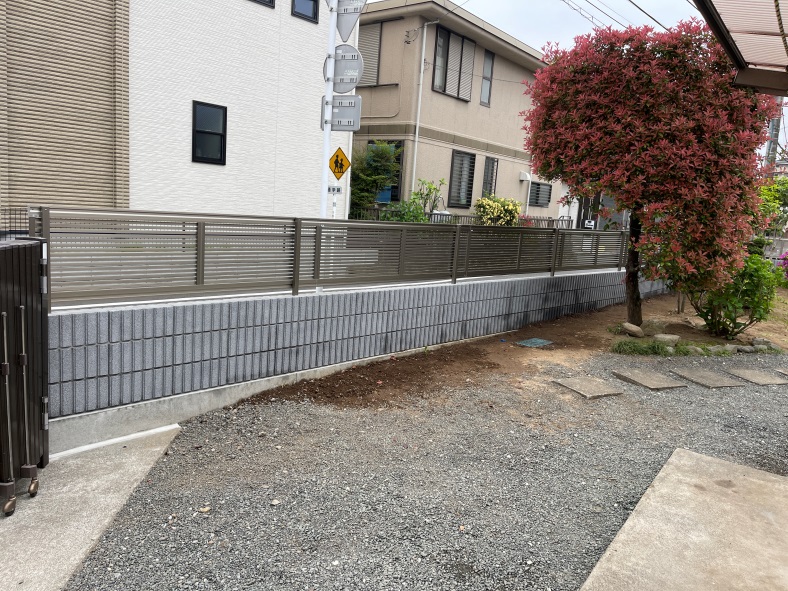 フェンス完了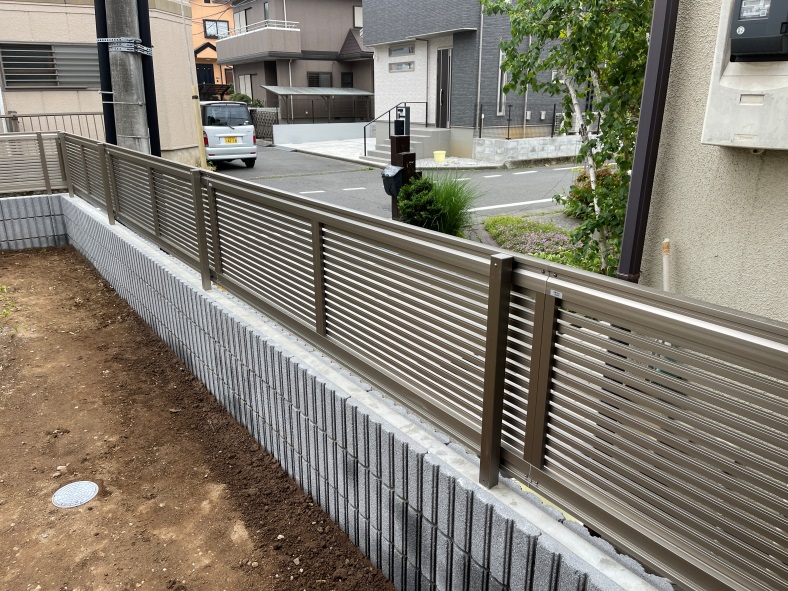 フェンス完了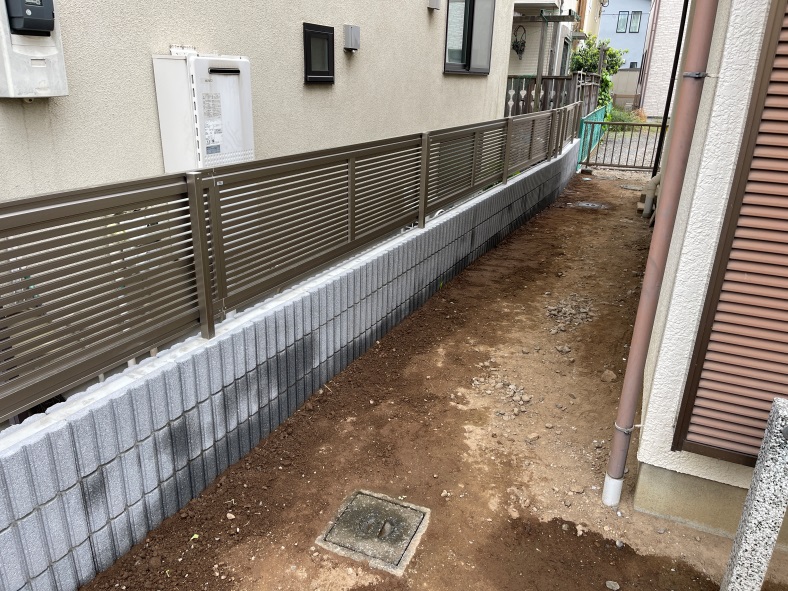 フェンス完了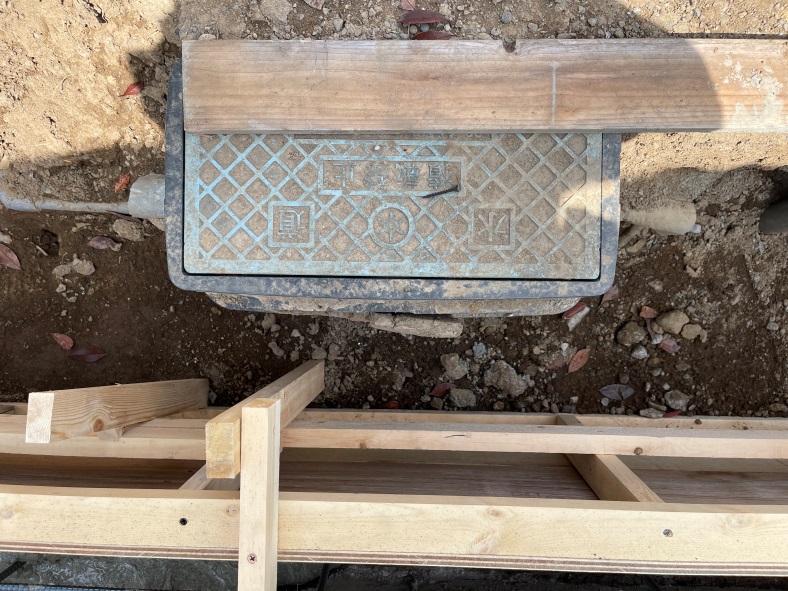 南面水道管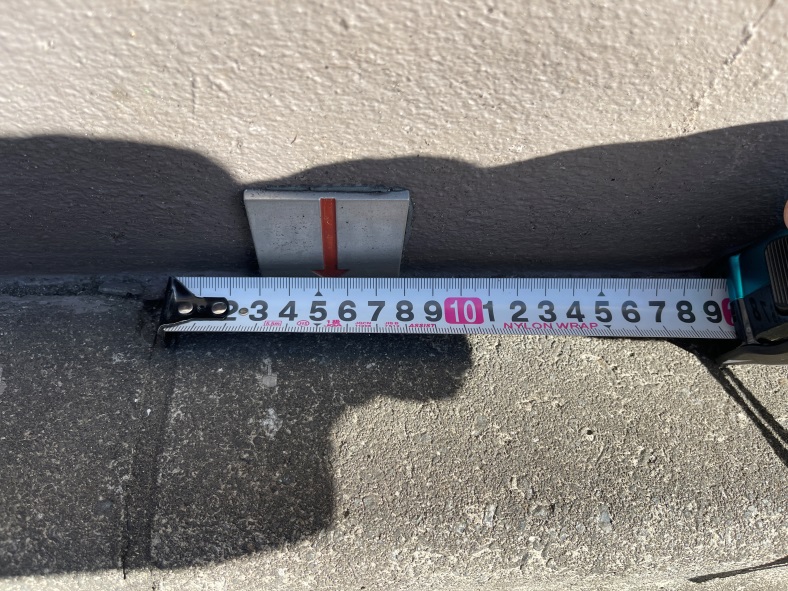 既存境界位置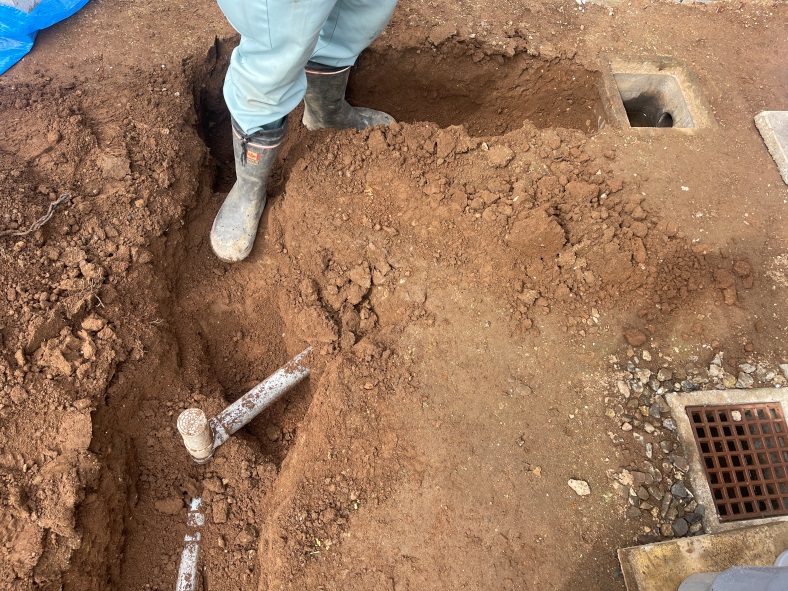 既存配管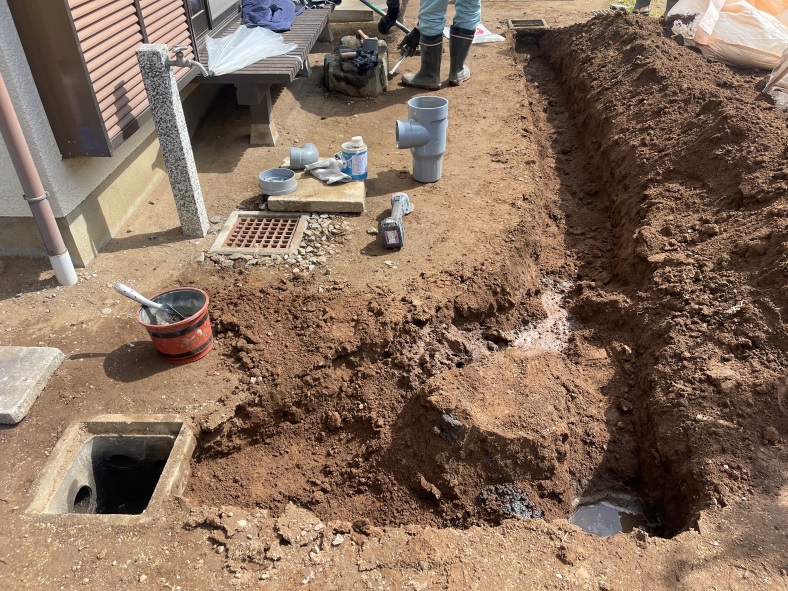 既存配管撤去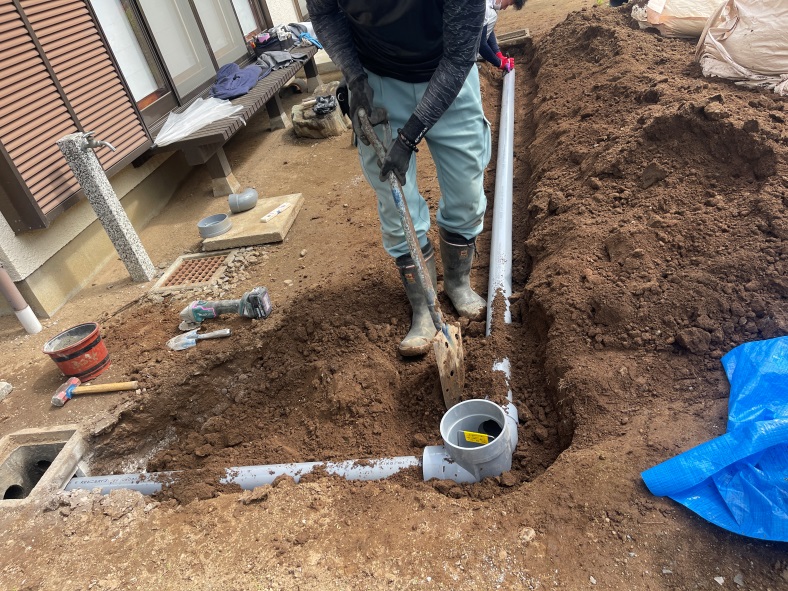 配管、ｲﾝﾊﾞｰﾄ桝新設